          										H)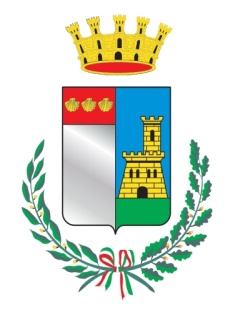            Città di											    Camillo Cavour								Spett.le 									COMUNE DI SANTENA									Area Finanziaria-Ufficio Tributi									Via Cavour n. 39									10026 - Santena (TO)DICHIARAZIONE SOSTITUTIVA DELL’ATTO DI NOTORIETÀ -(Art. 47 D.P.R. 28 dicembre 2000, n. 445)Il/la sottoscritto/a ______________________________________________________________________________________________                                      		(cognome)                                  			 (nome)                                                                                   nato/a a ___________________________________________________(_______)  il _________________________                          		 (luogo)                           			     	     (prov.)              		 (data)                                                                                                                          residente a ______________________________(______) in Via ___________________________________ n. ____                                                                  	 (luogo)          	      	      (prov)                    		   (indirizzo)                                                                                               consapevole delle sanzioni penali, nel caso di dichiarazioni non veritiere e falsità negli atti, richiamate dall’art. 76 D.P.R. 445 del 28 dicembre 2000D I C H I A R AAI FINI DELLA T.A.R.I. anno ___________CHEL’IMMOBILE UBICATO IN VIA_________________________________________________________ N. ______Foglio ________ n. _______ subalterno_______ categoria catastale _____________risulta alla data della presente dichiarazione immobile completamente vuoto						mq ________fienile vuoto non utilizzato						mq ________stalla vuota non utilizzata						mq ________tettoia vuota non utilizzata						mq ________necessario allegare documentazione fotografica□	sottotetto o mansarda accatastato separatamente dall’abitazione		mq ________□	SPROVVISTA DI UTENZE ATTIVE, NON CONDOMINIALI, DI ENERGIA ELETTRICA, CALORE, GAS, TELEFONIA O INFORMATICA.Nel caso di contatore ENEL, staccato, è necessario allegare la fotocopia dell’ultima bolletta a zero.NOTE __________________________________________________________________________________________________________________________________________________________________________________________________________________________________________________________________________________________Riferimento telefonico per sopraluogo _________________Richiede pertanto l’esenzione dal pagamento della tassa raccolta rifiuti.Informativa ai sensi dell’art. 10 della legge 675/1996 e s.m.i.: i dati sopra riportati sono prescritti dalle disposizioni vigenti ai fini del procedimento per il quale sono richiesti e verranno utilizzati esclusivamente per tale scopo.IL SOTTOSCRITTO E’ INOLTRE COSAPEVOLE CHEin caso di dichiarazione mendace sarà punito ai sensi del Codice Penale e delle leggi speciali in materia (art. 76 del D.P.R. 445/2000);l’esibizione di un atto contenente dati non più rispondenti a verità equivale ad uso di atto falso (art. 76 del D.P.R. 445/2000);Il Comune di Santena, in qualità di amministrazione procedente, è tenuto ad effettuare idonei controlli, anche a campione, e in tutti i casi in cui sorgono fondati dubbi sulla veridicità della dichiarazione rea (art. 71 del D.P.R. 445/2000);  Santena, lì ____________________IL DICHIARANTEAi sensi dell’art. 38, D.P.R. 445 del 28 dicembre 2000, la dichiarazione è sottoscritta dall’interessato in presenza del dipendente addetto ovvero sottoscritta e inviata unitamente a copia fotostatica, non autenticata di un documento di identità del sottoscrittore, all’ufficio competente via fax, tramite un incaricato, oppure a mezzo posta.SPAZIO PER L’UFFICIO						__________________________________NOTE ______________________________________________________________________________________________NOTE per la compilazione:L’esenzione può essere rilasciata solo a seguito di sopraluogo dell’ufficio tecnico che attesti lo stato dei luoghi dichiarato.L’esenzione decorrerà dalla data di presentazione della presente indipendentemente dalla data in cui verrà effettuato il sopraluogo.Non è possibile in nessun caso esentare singole stanze o locali.E’ necessario compilare il modello in ogni sua parte compresi i dati catastali.Locali ex agricoli: è possibile richiedere l’esenzione dei locali (ex fienili – stalle) solo se completamente vuoti ( eccezione per fieno e legnaia), la presenza di materiali vari, masserizie ecc. non consente di ottenere il beneficio di cui sopra.A seguito introduzione TARI le eventuali esenzioni ai fini della TARI potrebbero subire delle modificazioni.Sopraluogo effettuato in dataEsito sopraluogoConcessione esenzioneConcessione esenzioneConcessione esenzioneConcessione esenzioneSINO